«ТехноЕлка»19 ноября 2019 года на базе ГУДО «Центр творчества детей и молодёжи «Світанак» Пуховичского района» прошёл областной этап республиканского конкурса «ТехноЕлка». Данный конкурс проводится с целью активизации деятельности объединений по интересам технического профиля, привлечения учащихся к изобретательской деятельности, занятиям техническим творчеством. В конкурсе «ТехноЕлка» приняли участие учащиеся учреждений общего среднего, дополнительного образования детей и молодежи, учреждений профессионально-технического и среднего специального образования Минской области. В выставке от нашего учреждения образования приняли участие 19 работ, выполненных учащимися под руководством преподавателей и педагогов дополнительного образования. 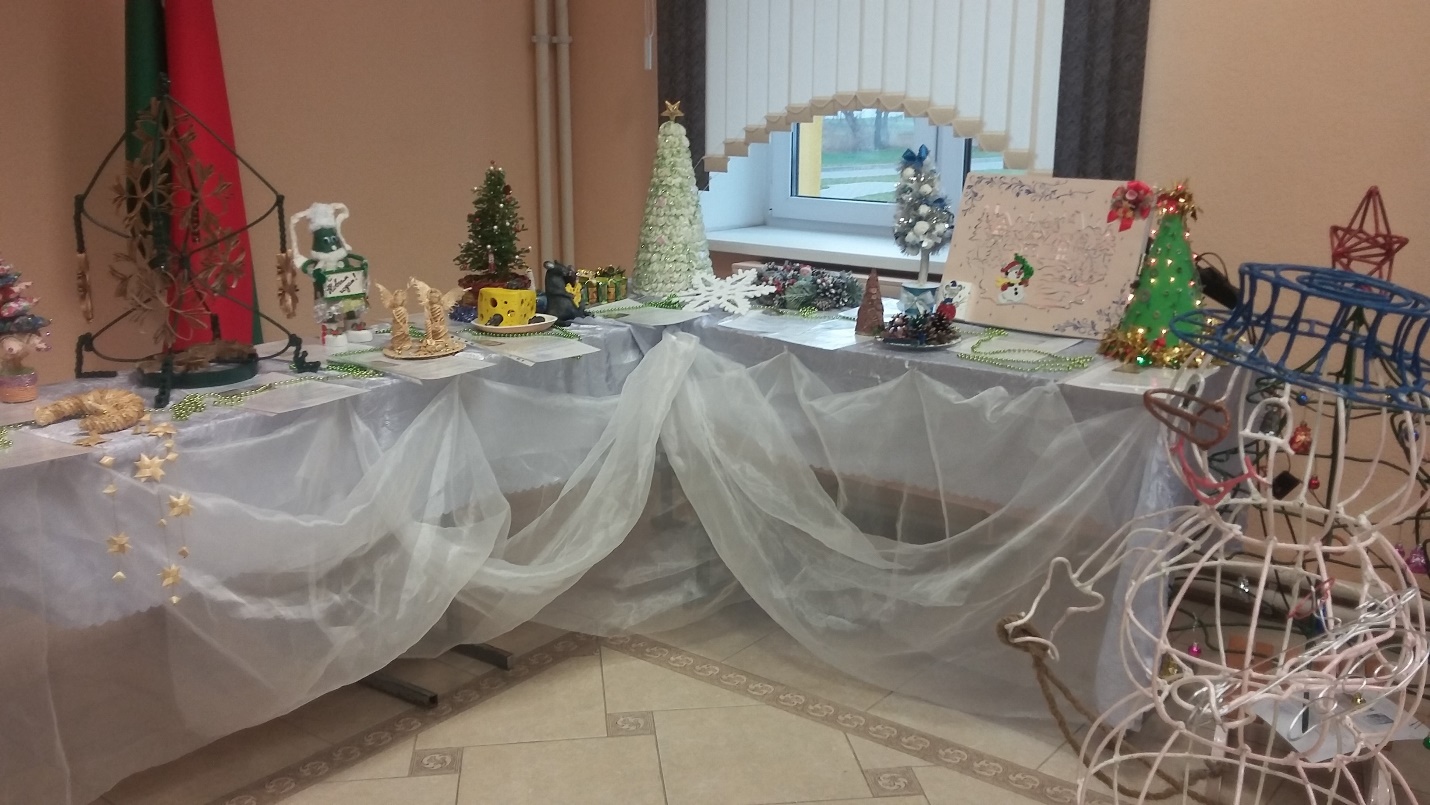 Жюри отобрало лучшие работы, которые будут представлять нашу область на конкурсе «ТехноЕлка» в УО «Республиканском центре инновационного и технического творчества». В их число вошли работы «Мышиный переполох», «Счастливая пара», выполненные учащимися группы 91 УМ Рындевичем Сергеем Ивановичем и Плисовым Русланом Николаевичем под руководством педагога дополнительного образования Муратовой Марии Владимировны.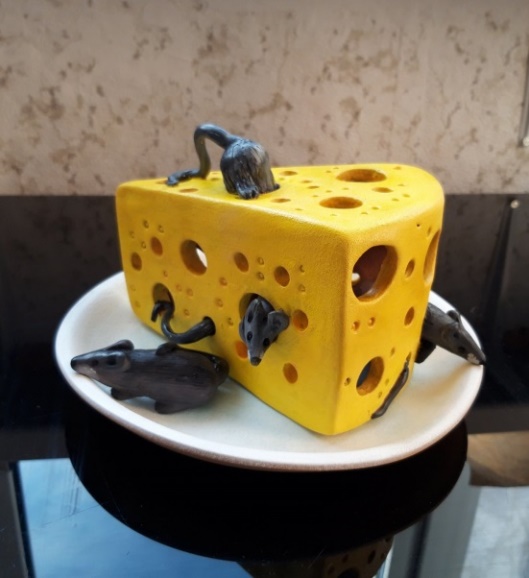 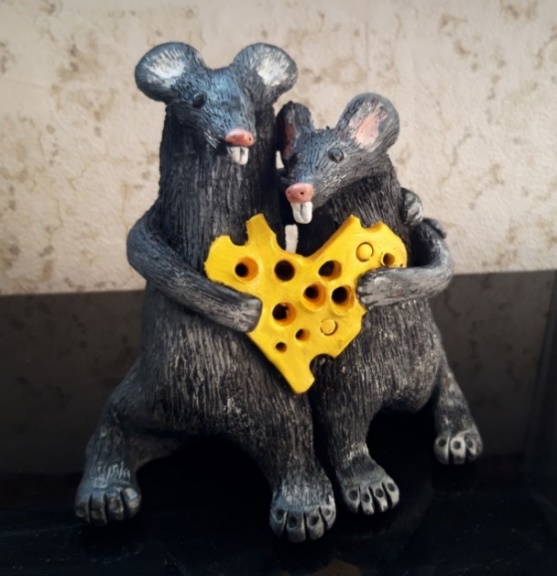  «Мышиный переполох»                                      «Счастливая пара»Также были отмечены работы:«Ёлочка», учащегося 117 М группы Денисевича Артёма Александровича, выполненная под руководством преподавателя Худицкого Анатолия Антоновича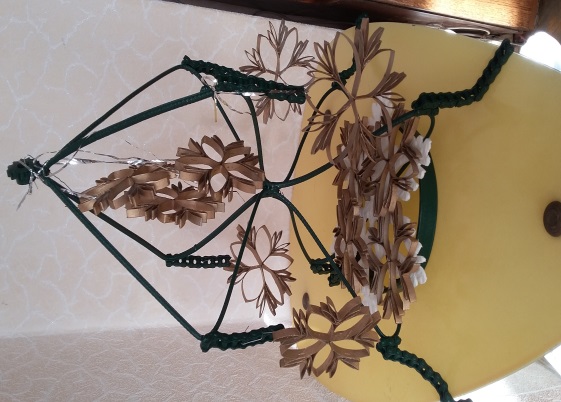 «Новогоднее настроение», учащегося 119 М группы Шапочкина Никиты Валерьевича, выполненная под руководством преподавателя Зейдиной Ольги Михайловны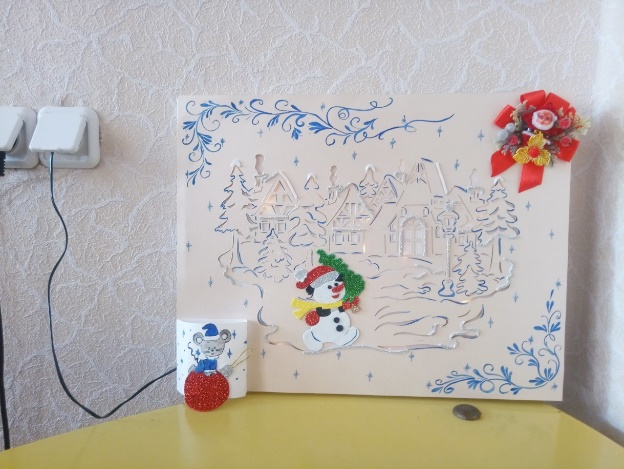 «Снеговик с ёлкой на санках», учащихся 91 УМ группы Савкина Кирилла Александровича, Плисова Руслана Николаевича, выполненные под руководством мастера производственного обучения Цытовича Василия Васильевича.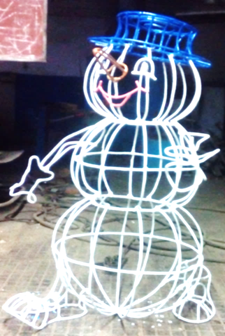 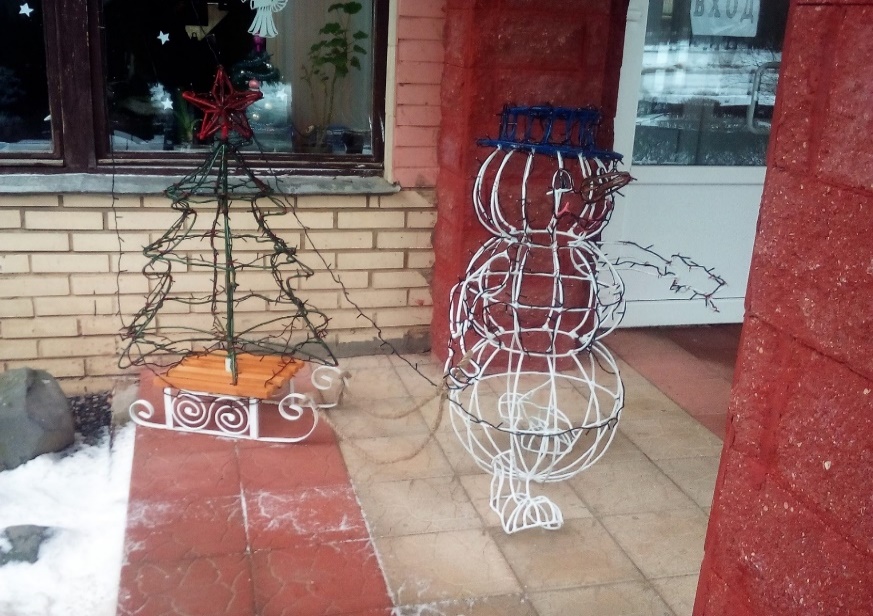 Благодарим всех за участие и желаем творческих побед!